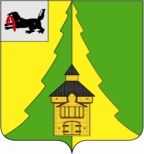 Российская Федерация	Иркутская область	Нижнеилимский муниципальный район	АДМИНИСТРАЦИЯ			ПОСТАНОВЛЕНИЕОт «_5_» _апреля_ 2022  г. № _300_   	г. Железногорск-ИлимскийВо исполнение поручения Правительства Российской Федерации от 24.02.2022 № АБ-П13-2604 по обеспечению устойчивости функционирования экономики в текущих условиях, п. 3.1 Протокола совещания по вопросу: «О текущей ценовой ситуации на потребительском рынке Иркутской области»:1. Создать оперативный штаб по обеспечению устойчивого функционирования предприятий потребительского рынка на территории МО «Нижнеилимский район»: (далее – оперативный штаб) и утвердить его состав, согласно приложению к настоящему постановлению.2. Определить, что в целях не допущения злоупотребления доминирующим положением, завышения цен и создания искусственного дефицита товаров, регулирования потребительского рынка и сдерживания необоснованного роста цен на социально значимые продукты питания на территории МО «Нижнеилимский район» оперативный штаб:- организует рассмотрение вопросов, связанных с возникновением роста цен на социально значимые продукты питания на территории МО «Нижнеилимский район»;- вносит предложения в организации, расположенные на территории МО «Нижнеилимский район», по вопросам организации проведения мероприятий, направленных на предотвращение роста цен на социально значимые продукты питания на территории МО «Нижнеилимский район»; 	- осуществляет проверку несоответствия цены, указанной на ценнике товара, цене на кассе при оплате товара;- проводит заседания с периодичностью, определенной руководителем оперативного штаба либо в период его отсутствия – заместителем руководителя оперативного штаба; - вправе приглашать на заседание оперативного штаба представителей государственных органов, организаций, не входящих в его состав.2.1. Заседания оперативного штаба проводятся под председательством руководителя оперативного штаба либо по его поручению – заместителем председателя оперативного штаба.	    3.  Данное постановление опубликовать в периодическом печатном издании «Вестник Думы и администрации Нижнеилимского муниципального района» и на официальном сайте муниципального образования «Нижнеилимский район».4. Контроль за исполнением настоящего постановления оставляю за собой.Мэр района                                                         М.С. РомановРассылка: в дело, ОСЭР, Чудинов Е.В., прокуратура района, ТО Управление Роспотребнадзора Иркутской области в г. Братске, братском и Нижнеилимском районах, главам поселений района, ИП Шабхарова, ООО «Крепость».Лукшиц А.В. 8(39566)3-15-81	Приложение   СОСТАВоперативного штаба по обеспечению устойчивого функционирования предприятий потребительского рынка на территории МО «Нижнеилимский район»№ п/пФ.И.О.Занимаемая должностьПредседатель штабаПредседатель штабаПредседатель штаба1.Чудинов Евгений Валерьевичзаместитель мэра района по экономической политике и цифровому развитиюЗаместитель председателя штабаЗаместитель председателя штабаЗаместитель председателя штаба2.Большаков Алексей Николаевичначальник отдела социально-экономического развития администрации Нижнеилимского муниципального районаСекретарь штабаСекретарь штабаСекретарь штаба3.Лукшиц Александр Владимировичконсультант по торговле, общественному питанию и бытовому обслуживанию отдела социально-экономического развития администрации Нижнеилимского муниципального районаЧлены штаба:Члены штаба:Члены штаба:4.Курдюмов Михаил Юрьевичначальник отдела по регулированию контрактной системы в сфере закупок5.Грищенко Сергей АлександровичПрокурор района старший советник юстиции (по согласованию)6.Товбов Александр Сергеевичглавный специалист-эксперт ТО Управления Роспотребнадзора по Иркутской области в городе Братске, Братском и Нижнеилимском районах (по согласованию)7.Корнилова Татьяна Павловнаиндивидуальный предприниматель (по согласованию)8.Козлов Алексей Юрьевичглава Железногорск-Илимское ГП (по согласованию)9.Сотников Николай Иванович  глава Новоигирминское ГП (по согласованию)10.Гаталюк Сергей Зиновьевичглава Видимское ГП (по согласованию)11.Козлова Александра Ивановнаглава Радищевское ГП (по согласованию)12.Быков Александр Евгеньевичглава Рудногорское ГП (по согласованию)13.Рыбалко Надежда Федоровнаглава Хребтовское ГП (по согласованию)14.Узунова Александра Викторовнаглава Шестаковское ГП (по согласованию)15.Жёлтышев Максим Вячеславовичглава Янгелевское ГП (по согласованию)16.Ефимова Анна Петровнаглава Березняковское СП (по согласованию)17.Белецкий Валерий Людвиковичглава Брусничное СП (по согласованию)18.Смирнова Татьяна Михайловнаглава Дальнинское СП (по согласованию)19.Киященко Александр Николаевичглава Заморское СП (по согласованию)20.Коротких Виктория Михайловнаглава Коршуновское СП (по согласованию)21.Печанский Николай Николаевичглава Новоилимское СП (по согласованию)22.Бянкина Светлана Юрьевнаглава Речушинское СП (по согласованию)23.Окунева Лилия Владимировнаглава Семигорское СП (по согласованию)24.Саличева Марина Васильевнаглава Соцгородское СП (по согласованию)